I LoveBecause ... 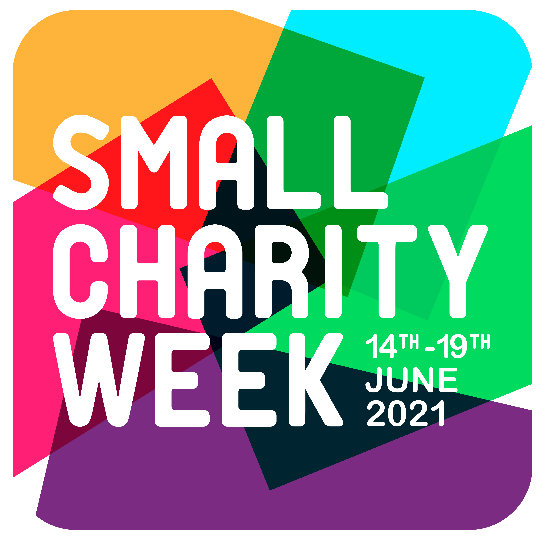 